О. Генри «Дары волхвов»По-настоящему трогательная, одновременно печальная и счастливая история О. Генри «Дары волхвов» является одной из самых популярных и известных среди других его историй.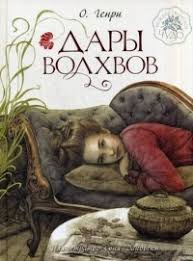 Название рассказа довольно символично волхвы были известны тем, что, увидев на небе восточную звезду, отправились с подарками к только что родившемуся Иисусу Христу. С тех пор в канун Рождества люди дарят друг другу подарки.На первый взгляд, «Дары волхвов» - это история о подарках, которые сделали друг другу супруги на праздник, но, если посмотреть глубже эта история о куда более значимых, можно сказать, бесценных вещах.Рассказ «Дары волхвов» посвящен чистой любви, которой не чуждо истинное самопожертвование.Подарки, которые супруги приобрели друг для друга, уже не могут быть использованы ими, но как раз не это самое главное. Важно понять, почему так получилось, ведь оба героя хотели сделать все возможное для того, чтобы возлюбленный или возлюбленная были счастливы.И именно таким сюжетом О. Генри раскрывает истинную ценность любви, а точнее ее бесценность и чистоту. Ведь дело не в том, какие подарки Джим и Делла выбрали, важно то, что они сделали для того, чтобы порадовать друг друга.И их обоюдная жертва, обоюдная преданность не имеет денежной или какой-нибудь другой цены, истинная любовь их наилучший подарок, и кроме нее, им ничего не нужно. Ведь друг для друга они не побоялись продать последнее, что у них было.Самое удивительное, что О. Генри удается раскрыть такую многогранную и довольно сложную тему простым, небольшим рассказом, причем наполненным юмором и потрясающим оптимизмом.Его главные герои люди, которые никогда не унывают, и несмотря на то, что они, казалось бы, многое потеряли, купив ненужные подарки, они не отчаиваются наоборот, ничего важного Джим и Делла не теряли, ведь самое настоящее и важное, что у них есть это их бесценная любовь друг к другу.Любовь и верность, которые никогда не сравнятся с красивой цепочкой для часов и черепаховым гребнем для волос.Краткое содержание - https://briefly.ru/genri/dary_volkhvov/ Полный текст - http://www.serann.ru/text/dary-volkhvov-8603 Аудиокнига - https://audiokniga.club/1515-genri-o-dary-volhvov.html Анализ произведения - http://lit-helper.com/p_Analiz_rasskaza_O_Genri_Dari_volhvov Экранизация - https://www.youtube.com/watch?v=pIERnPwjY-8 Экранизации1952 — американский фильм «Вождь краснокожих и другие…» (O. Henry's Full House), «Дары волхвов» вместе с четырьмя другими новеллами О. Генри.1972 — «Дары волхвов» (:pl:Dary magów), Польша. В главных ролях — Януш Гайос и Марта Липиньская.1978 — литовская лента «Не буду гангстером, дорогая»; помимо «Даров…» были использованы ещё три рассказа.Биография автора - http://www.bukinistu.ru/biografiya-o.-genri-vilyam-sidney-porter.html         http://www.vokrugsveta.ru/encyclopedia/index.php?title=%D0%9E._%D0%93%D0%B5%D0%BD%D1%80%D0%B8  Онлайн тесты - http://kupidonia.ru/viktoriny/viktorina-o-genri 